How to take part in “Play At Home” programClick on the Link : http://www.sportzvillage.com/schools/playathome/ (The content is viewable on PC, mobile and tablets) Choose the table based on the grade your child is in. (For children of grades Nursery to 6th it is strongly recommended that there is adult supervision during the activities) 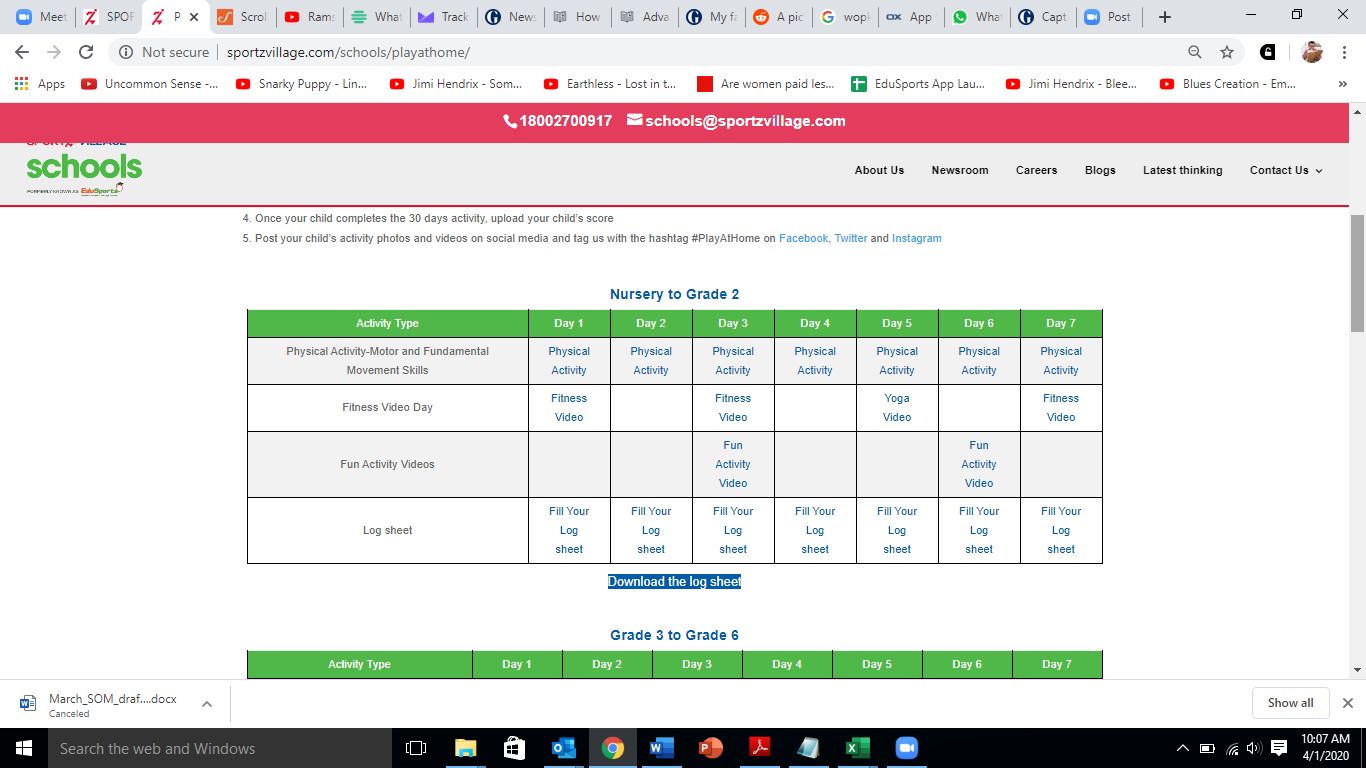 Get your child to do the activities mentioned for the particular day . The day you start is considered  Day 1Activity details can be seen by clicking on each of the activity text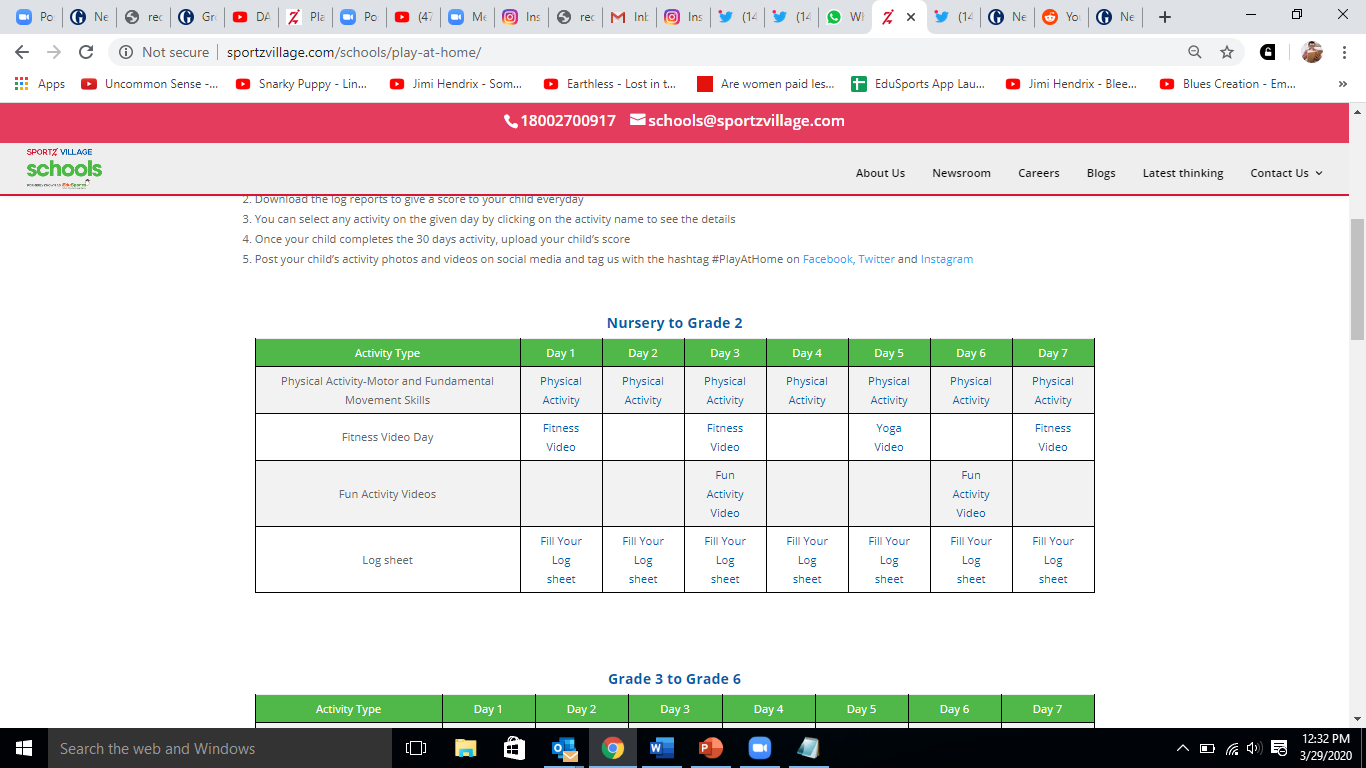 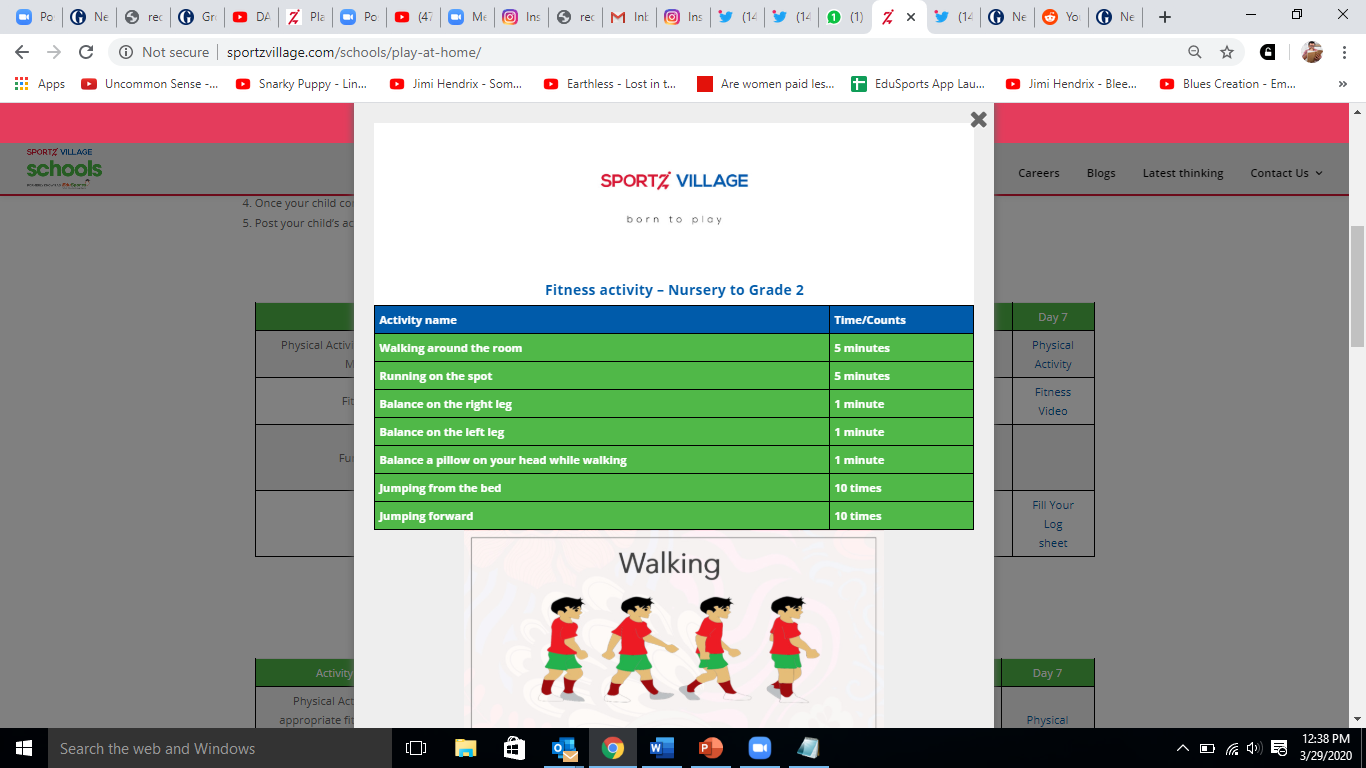 Download the logsheet by clicking on the button 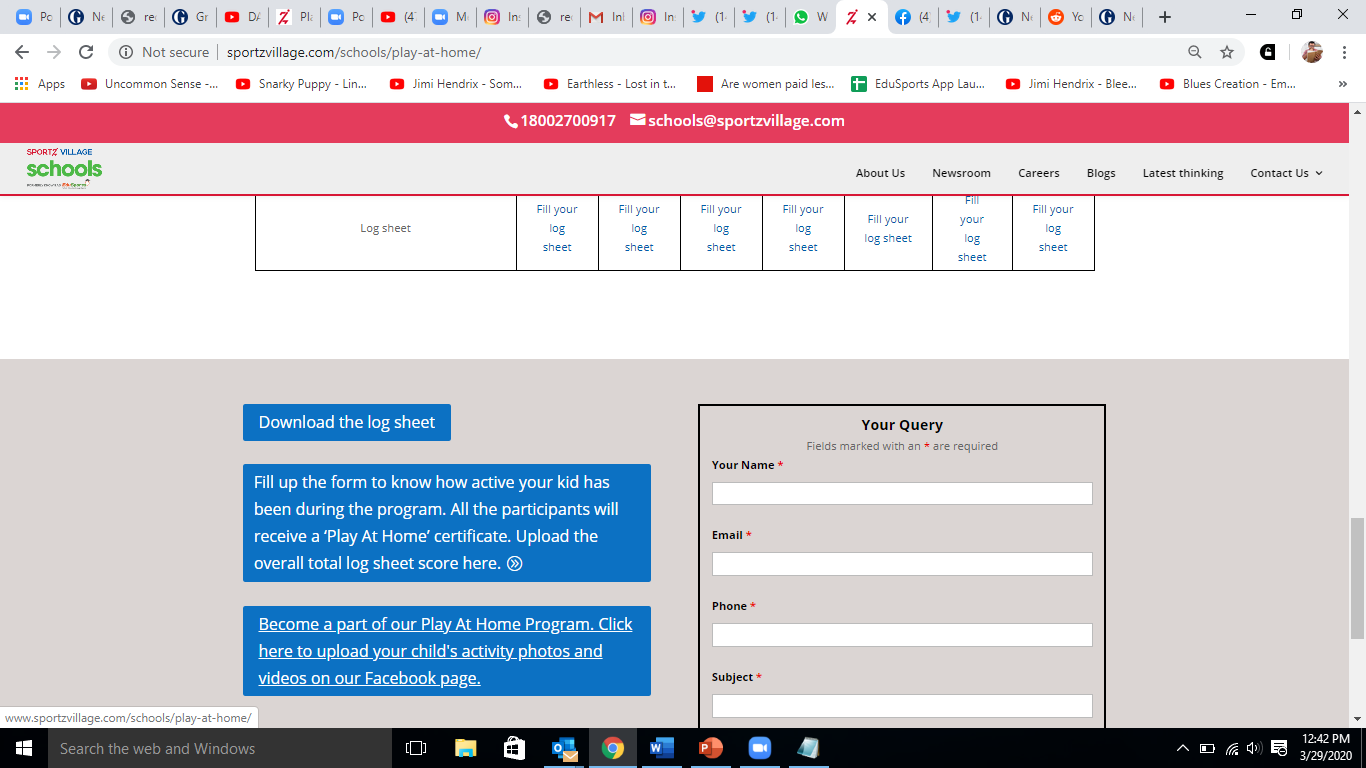 Fill in the score in the log sheet based on the activities conducted. You can use the log sheet to calculate the score at the end of the 30-day period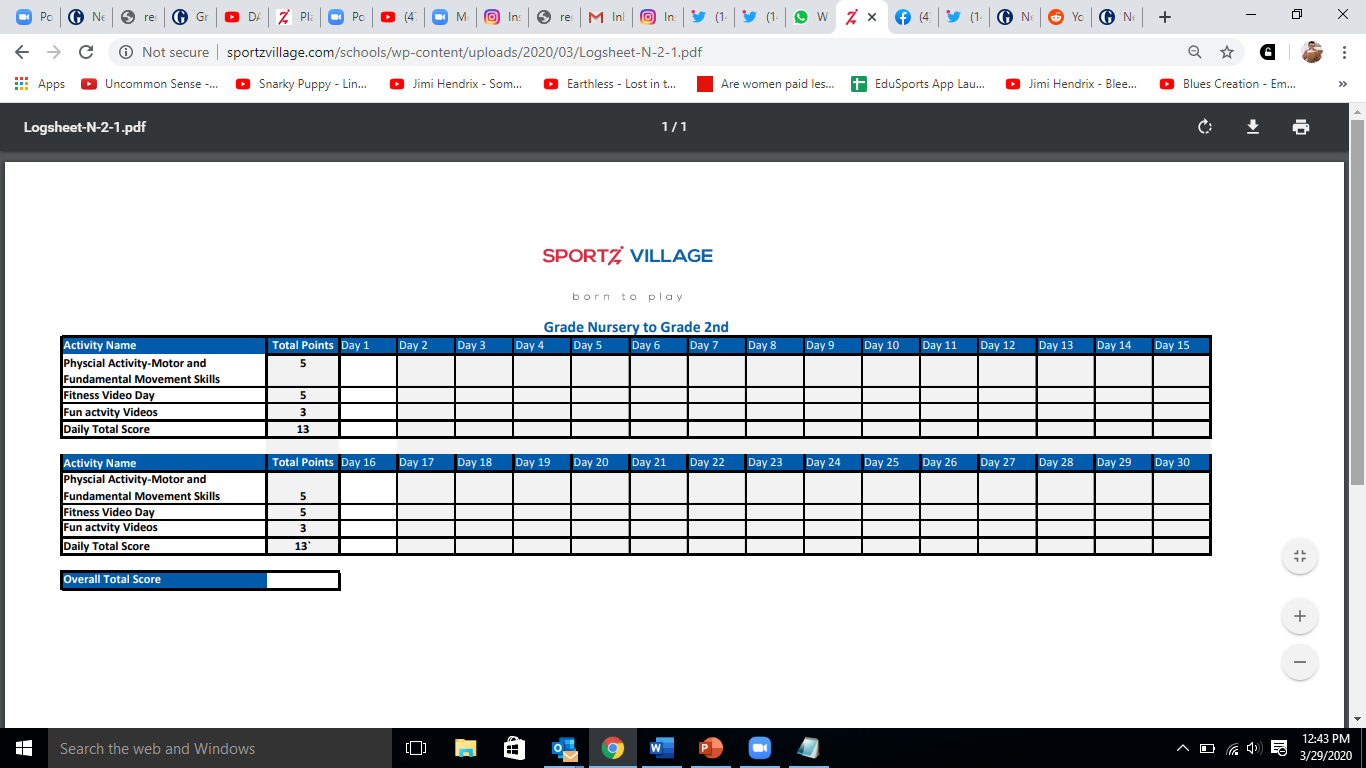 You can submit your child’s score at the end of the 30-day period by clicking on the highlighted button and filling in the relevant details.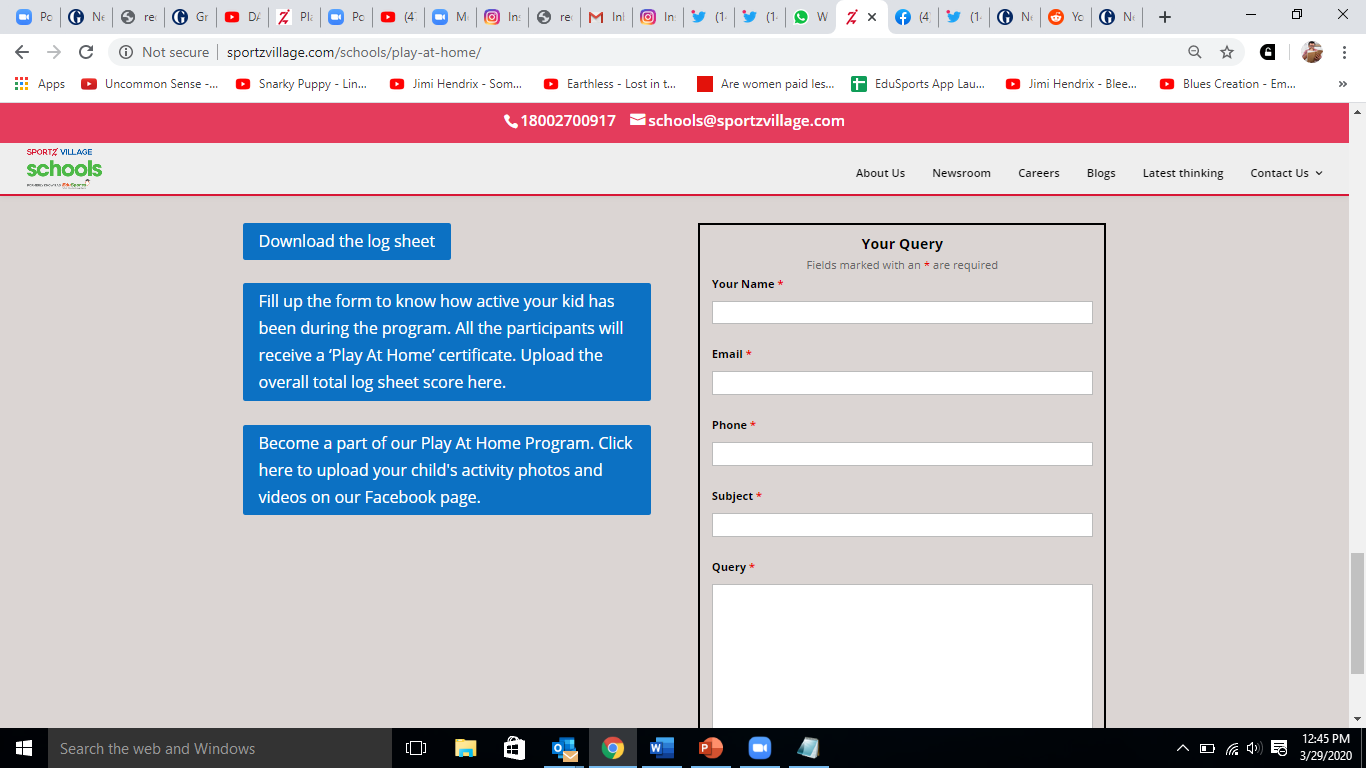 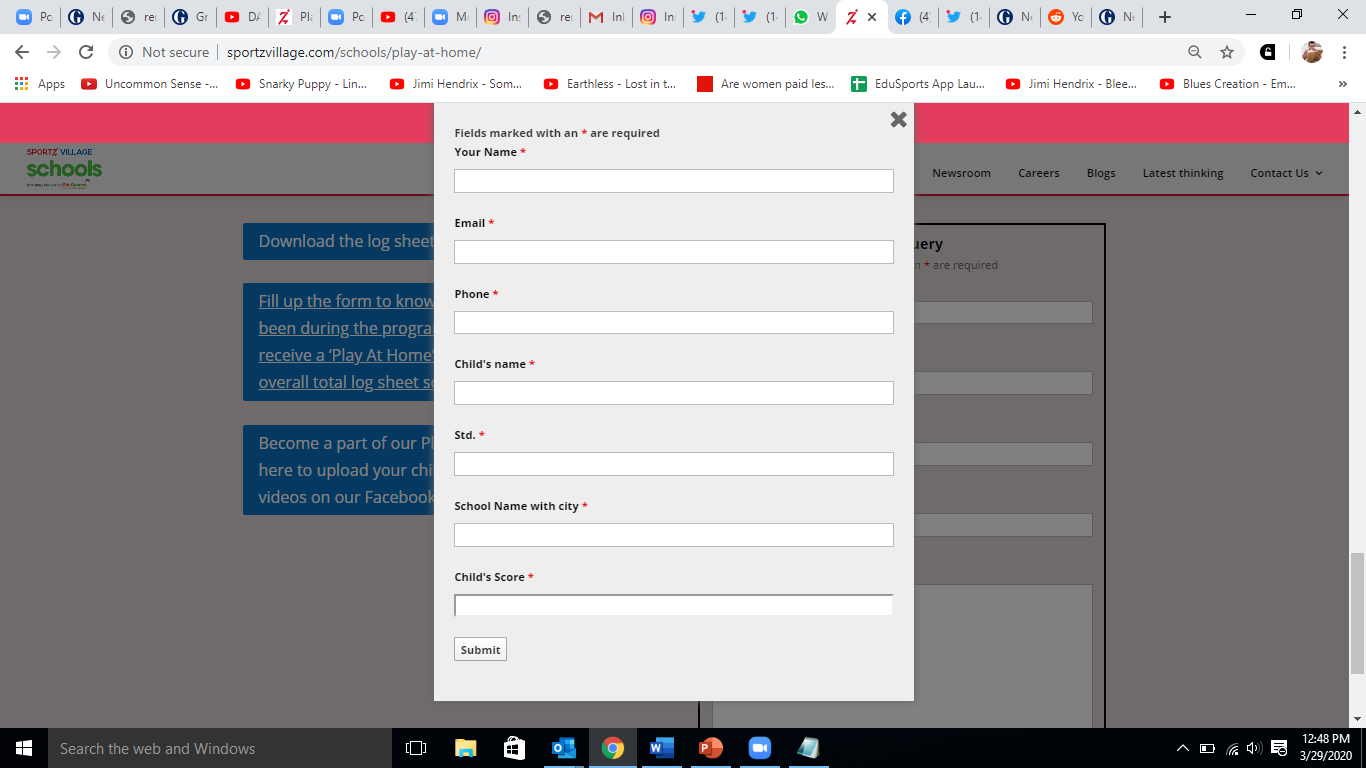 You can upload your child doing the physical activity on the ‘Sportz Village’ Facebook page or on your own social media handles using  #playathome. (Videos to be uploaded only with the consent of the parent). You will be awarded a digital certificate on submission of your child’s score.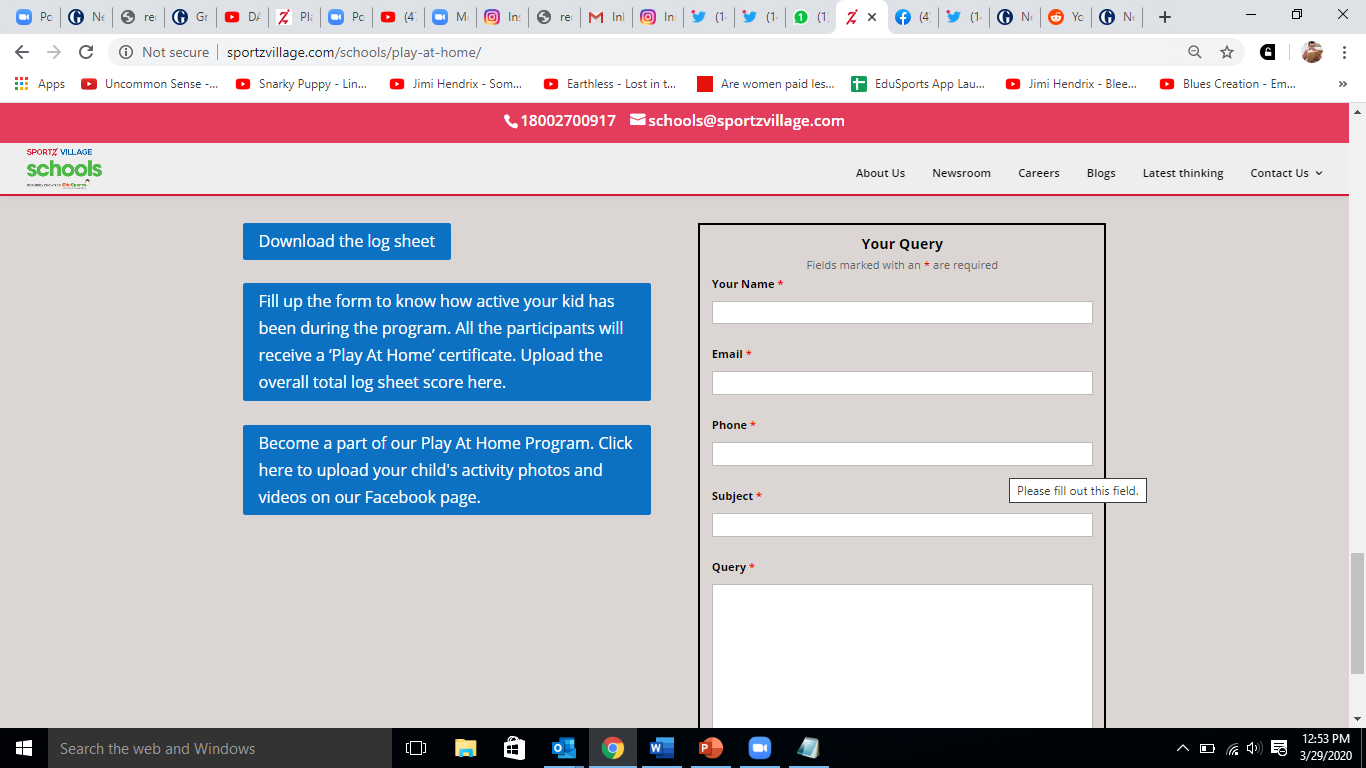 For any Queries please write to schools@sportzvillage.com or call 981640941/9871199639